1. Meddwl, paru, rhannu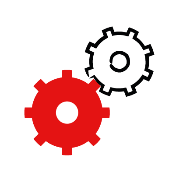 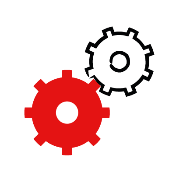 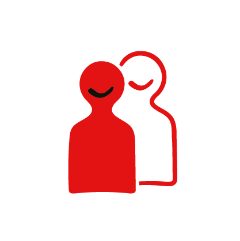 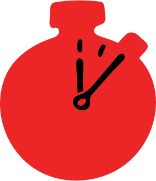 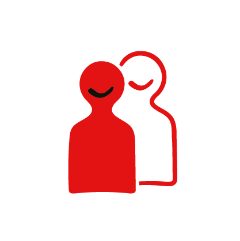 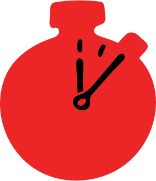 Amcan dysguTrafod cysyniadau cymorth cyntaf a helpu eraillTrosolwgMewn parau, bydd y dysgwyr yn trafod cyfres o gwestiynau am 
garedigrwydd a helpu pobl eraill, ac yn rhannu eu meddyliau â’r 
grŵp ehangach.ParatoiRhannwch y cwestiynau isod gyda’r grŵp. Cyflawni’r gweithgareddGofynnwch i’r dysgwyr gymysgu o gwmpas yr ystafell. Darllenwch y cwestiwn cyntaf o’r rhestr isod. Gofynnwch i’r bobl ifanc feddwl am y cwestiwn am eiliad, ac yna rhannu’n barau i drafod eu syniadau. Ar ôl cyfnod byr, gwahoddwch rai parau i rannu eu syniadau gyda’r grŵp cyfan. Yna gofynnwch i’r grŵp cyfan ddechrau cymysgu eto, cyflwynwch gwestiwn arall, ac ar ôl munud gofynnwch i’r dysgwyr ddod o hyd i bartner newydd, ac yn y blaen ar gyfer pob cwestiwn.A yw helpu pobl eraill yn bwysig?Beth mae cymorth cyntaf yn ei olygu?Pa rinweddau personol y gallai fod gan rywun a fyddai'n ei alluogi i helpu eraill?Beth allai atal rhywun rhag helpu rhywun arall? Sut gallai oresgyn hyn?A yw helpu eraill a dysgu sgiliau cymorth cyntaf yn newid ein cymuned neu gymdeithas?CrynhoiDewch â’r grŵp yn ôl at ei gilydd ac adrodd yn ôl. Cwestiynau cynorthwyol a awgrymir:Pam mae hi’n bwysig helpu pobl mewn sefyllfaoedd cymorth cyntaf?Pam gallai hi fod yn bwysig gwybod am gymorth cyntaf?Pa mor bwysig yw caredigrwydd mewn cymorth cyntaf?Sut gallai gwybod am gymorth cyntaf helpu pobl ifanc, eu teuluoedd a’u cymunedau?